Mrs. Guggenheimer’s English Supply List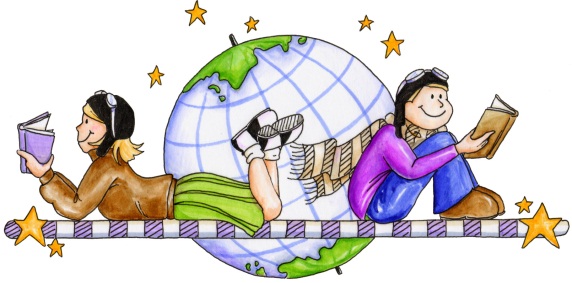 You will need a binder reserved for English.  You will need to divide the binder into the following sections:	1) Literature- Notes and Handouts	2) Writing- Notes and Handouts	3) Vocabularysharpened pencilspens- blue or black ONLYA Pocket Dictionary (preferably Merriam Webster) Extra loose leaf paper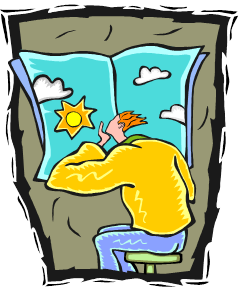 